Снятие с учета самоходной машины (с ПСМ) с выдачей свидетельства на высвобождаемый агрегат (на 2024 год) 

QR-код для оплаты через Сбербанк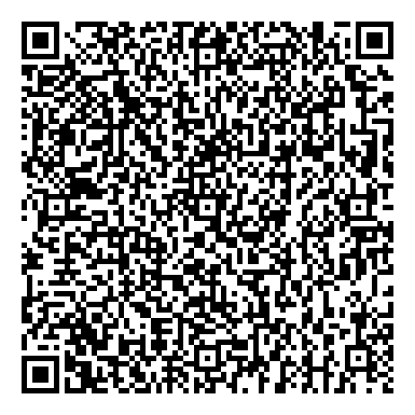 ИзвещениеОБРАТИТЕ ВНИМАНИЕ!!! ДЛЯ КАЖДОГО ПЛАТЕЖА КБК РАЗНЫЙ!!!Отметки банкаИндекс документаИндекс документаСтатус 08Форма №ПД (налог)QR-код для оплаты через СбербанкИзвещениеОБРАТИТЕ ВНИМАНИЕ!!! ДЛЯ КАЖДОГО ПЛАТЕЖА КБК РАЗНЫЙ!!!Отметки банкаФ.И.О. АдресАдресАдресQR-код для оплаты через СбербанкИзвещениеОБРАТИТЕ ВНИМАНИЕ!!! ДЛЯ КАЖДОГО ПЛАТЕЖА КБК РАЗНЫЙ!!!Отметки банкаИНН Сумма 700,00 руб.Сумма 700,00 руб.Сумма 700,00 руб.QR-код для оплаты через СбербанкИзвещениеОБРАТИТЕ ВНИМАНИЕ!!! ДЛЯ КАЖДОГО ПЛАТЕЖА КБК РАЗНЫЙ!!!Отметки банкаБанк получателяОТДЕЛЕНИЕ ЧИТА БАНКА РОССИИ//УФК по Забайкальскому краю г. ЧитаБИК 017601329БИК 017601329БИК 017601329QR-код для оплаты через СбербанкИзвещениеОБРАТИТЕ ВНИМАНИЕ!!! ДЛЯ КАЖДОГО ПЛАТЕЖА КБК РАЗНЫЙ!!!Отметки банкаБанк получателяОТДЕЛЕНИЕ ЧИТА БАНКА РОССИИ//УФК по Забайкальскому краю г. ЧитаСч. № Сч. № Сч. № QR-код для оплаты через СбербанкИзвещениеОБРАТИТЕ ВНИМАНИЕ!!! ДЛЯ КАЖДОГО ПЛАТЕЖА КБК РАЗНЫЙ!!!Отметки банкаПолучатель УФК по Забайкальскому краю(Государственная инспекция Забайкальского края)л/сч 04912204480Сч. № 03100643000000019100Сч. № 03100643000000019100Сч. № 03100643000000019100QR-код для оплаты через СбербанкИзвещениеОБРАТИТЕ ВНИМАНИЕ!!! ДЛЯ КАЖДОГО ПЛАТЕЖА КБК РАЗНЫЙ!!!Отметки банкаИНН   7536162983КПП   753601001КПП   753601001КПП   753601001QR-код для оплаты через СбербанкИзвещениеОБРАТИТЕ ВНИМАНИЕ!!! ДЛЯ КАЖДОГО ПЛАТЕЖА КБК РАЗНЫЙ!!!Отметки банкаКБК 072 1 08 07142 01 0000 110КБК 072 1 08 07142 01 0000 110КБК 072 1 08 07142 01 0000 110КБК 072 1 08 07142 01 0000 110QR-код для оплаты через СбербанкИзвещениеОБРАТИТЕ ВНИМАНИЕ!!! ДЛЯ КАЖДОГО ПЛАТЕЖА КБК РАЗНЫЙ!!!Отметки банкаОКТМО 767010007670100076701000QR-код для оплаты через СбербанкИзвещениеОБРАТИТЕ ВНИМАНИЕ!!! ДЛЯ КАЖДОГО ПЛАТЕЖА КБК РАЗНЫЙ!!!Отметки банкаГОСПОШЛИНАЮридически значимые действияЮридически значимые действияЮридически значимые действияQR-код для оплаты через СбербанкИзвещениеОБРАТИТЕ ВНИМАНИЕ!!! ДЛЯ КАЖДОГО ПЛАТЕЖА КБК РАЗНЫЙ!!!Отметки банкаДата  ПодписьПодписьПодпись QR-код для оплаты через Сбербанк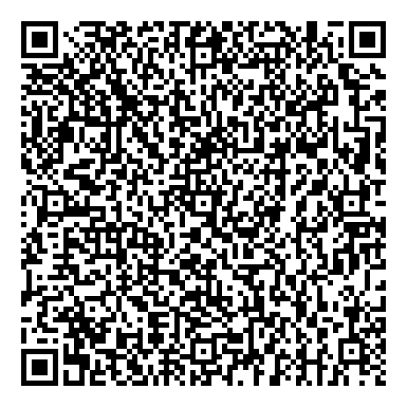 ИзвещениеОБРАТИТЕ ВНИМАНИЕ!!! ДЛЯ КАЖДОГО ПЛАТЕЖА КБК РАЗНЫЙ!!!Отметки банкаИндекс документаИндекс документаСтатус 08Форма №ПД (налог) QR-код для оплаты через СбербанкИзвещениеОБРАТИТЕ ВНИМАНИЕ!!! ДЛЯ КАЖДОГО ПЛАТЕЖА КБК РАЗНЫЙ!!!Отметки банкаФ.И.О. АдресАдресАдрес QR-код для оплаты через СбербанкИзвещениеОБРАТИТЕ ВНИМАНИЕ!!! ДЛЯ КАЖДОГО ПЛАТЕЖА КБК РАЗНЫЙ!!!Отметки банкаИНН Сумма 85,00 руб.Сумма 85,00 руб.Сумма 85,00 руб. QR-код для оплаты через СбербанкИзвещениеОБРАТИТЕ ВНИМАНИЕ!!! ДЛЯ КАЖДОГО ПЛАТЕЖА КБК РАЗНЫЙ!!!Отметки банкаБанк получателяОТДЕЛЕНИЕ ЧИТА БАНКА РОССИИ//УФК по Забайкальскому краю г. ЧитаБИК 017601329БИК 017601329БИК 017601329 QR-код для оплаты через СбербанкИзвещениеОБРАТИТЕ ВНИМАНИЕ!!! ДЛЯ КАЖДОГО ПЛАТЕЖА КБК РАЗНЫЙ!!!Отметки банкаБанк получателяОТДЕЛЕНИЕ ЧИТА БАНКА РОССИИ//УФК по Забайкальскому краю г. ЧитаСч. № Сч. № Сч. №  QR-код для оплаты через СбербанкИзвещениеОБРАТИТЕ ВНИМАНИЕ!!! ДЛЯ КАЖДОГО ПЛАТЕЖА КБК РАЗНЫЙ!!!Отметки банкаПолучатель УФК по Забайкальскому краю(Государственная инспекция Забайкальского края)л/сч 04912204480Сч. № 03100643000000019100Сч. № 03100643000000019100Сч. № 03100643000000019100 QR-код для оплаты через СбербанкИзвещениеОБРАТИТЕ ВНИМАНИЕ!!! ДЛЯ КАЖДОГО ПЛАТЕЖА КБК РАЗНЫЙ!!!Отметки банкаИНН   7536162983КПП   753601001КПП   753601001КПП   753601001 QR-код для оплаты через СбербанкИзвещениеОБРАТИТЕ ВНИМАНИЕ!!! ДЛЯ КАЖДОГО ПЛАТЕЖА КБК РАЗНЫЙ!!!Отметки банкаКБК 072 1 15 02020 02 0000 140КБК 072 1 15 02020 02 0000 140КБК 072 1 15 02020 02 0000 140КБК 072 1 15 02020 02 0000 140 QR-код для оплаты через СбербанкИзвещениеОБРАТИТЕ ВНИМАНИЕ!!! ДЛЯ КАЖДОГО ПЛАТЕЖА КБК РАЗНЫЙ!!!Отметки банкаОКТМО767010007670100076701000 QR-код для оплаты через СбербанкИзвещениеОБРАТИТЕ ВНИМАНИЕ!!! ДЛЯ КАЖДОГО ПЛАТЕЖА КБК РАЗНЫЙ!!!Отметки банкаСборы, стоимостьспецпродукции QR-код для оплаты через СбербанкИзвещениеОБРАТИТЕ ВНИМАНИЕ!!! ДЛЯ КАЖДОГО ПЛАТЕЖА КБК РАЗНЫЙ!!!Отметки банкаДата  ПодписьПодписьПодпись